МБДОУ ЦРР «Детский сад №15»Составитель Анисимова О.Н. воспитатель в подготовительной группе компенсирующей направленности для детей с нарушениями речевого развития №12Г. Троицк 2016г.Представляю вашему вниманию мастер-класс по изготовление ёлочки с детьми подготовительной группы.Материалы для работы:Клей ПВА;Ножницы;Одноразовые стаканчики;Салфетки с новогодним рисунком;Синтепон;Зелёная гуашь;Кисти;Узкая лента;Плоскостные украшения, мишура.Этапы работы:Делим детей на подгруппы. (Одна подгруппа делает ёлку, другая - колокольчики).Для изготовления колокольчиков раздаём детям одноразовые стаканчики, клей, кисти, салфетки, ленточки.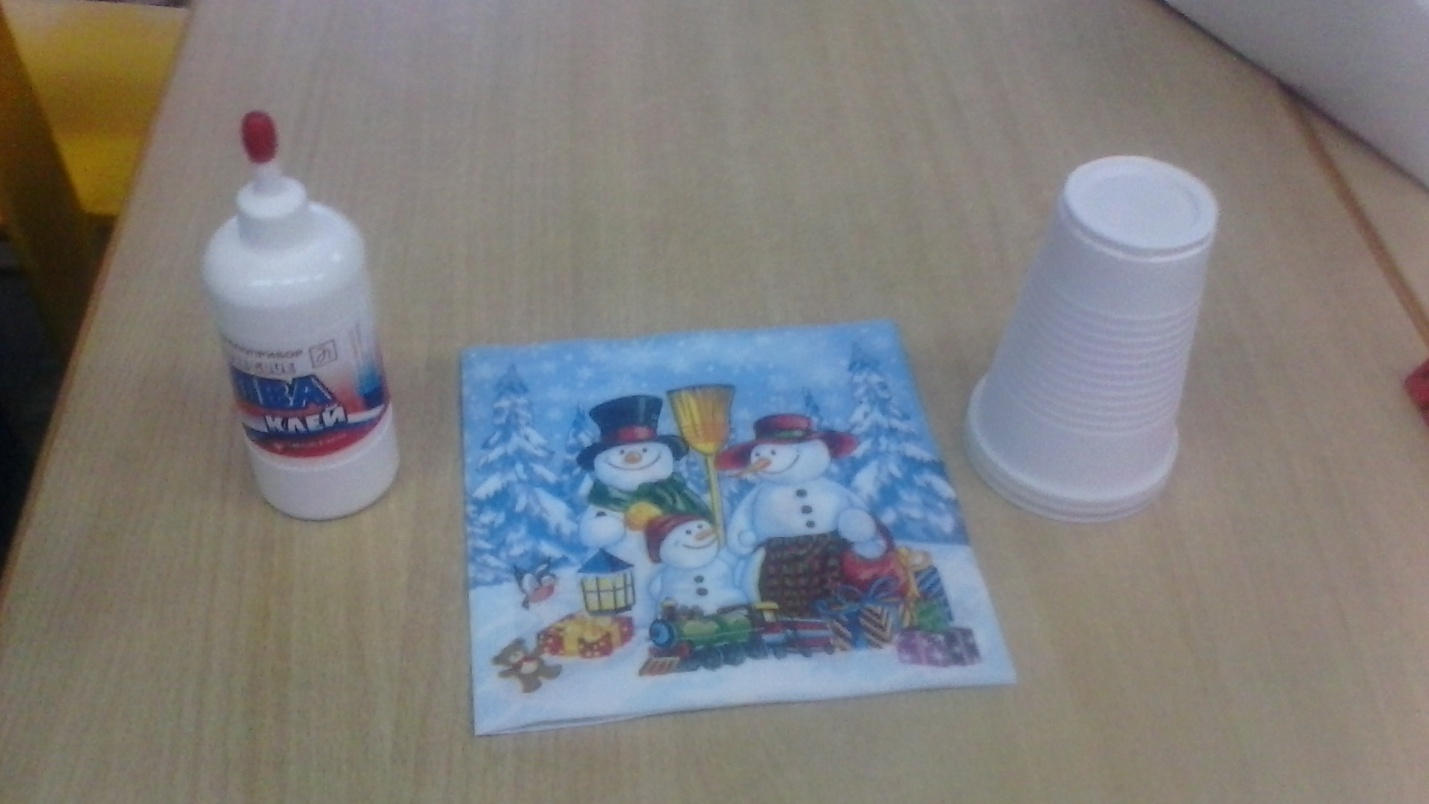 Дети намазывают стаканчики клеем ПВА; Обворачивают стаканчики салфетками, примазывают клеем отстающие места;Приделывают сверху петлю – ленту.Красивые колокольчики готовы;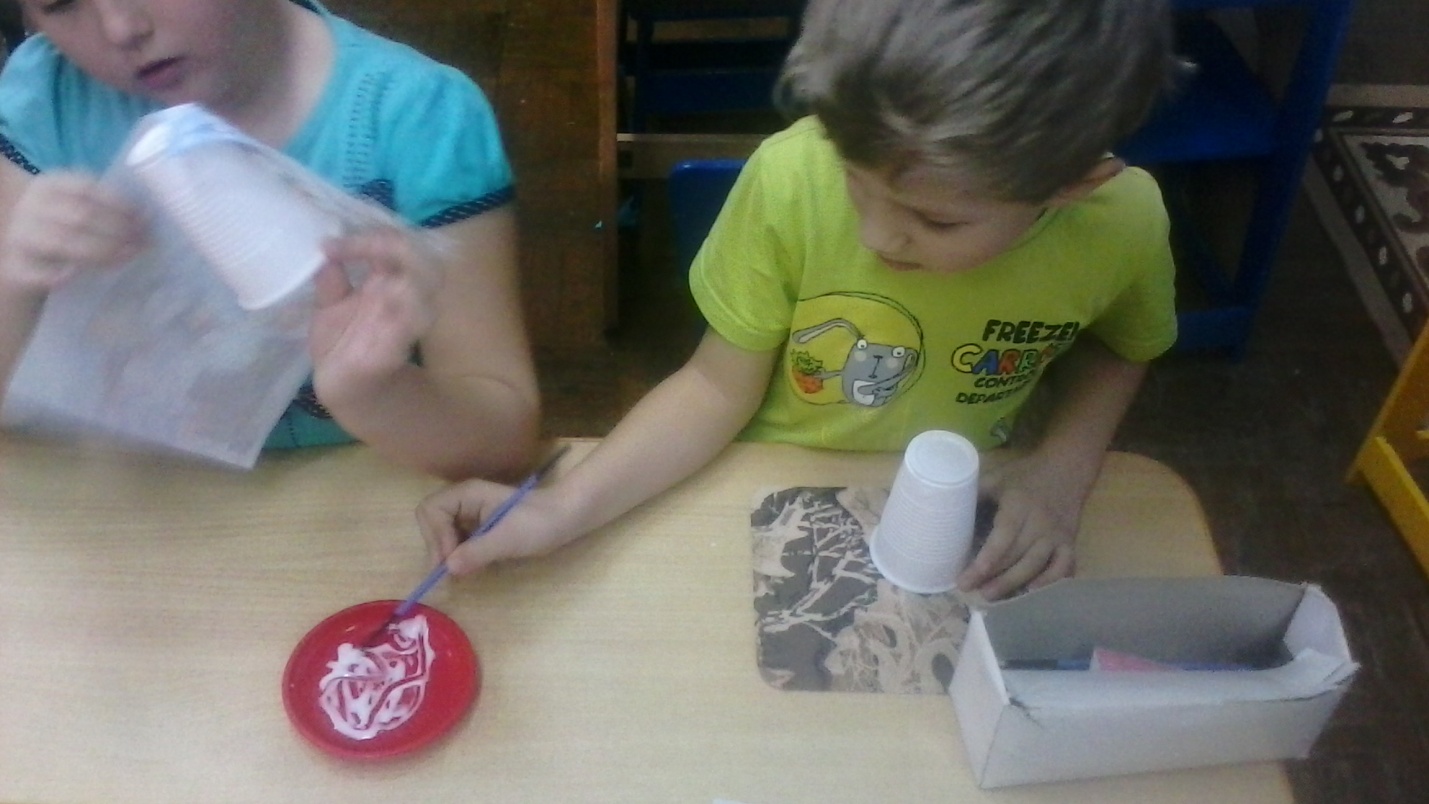 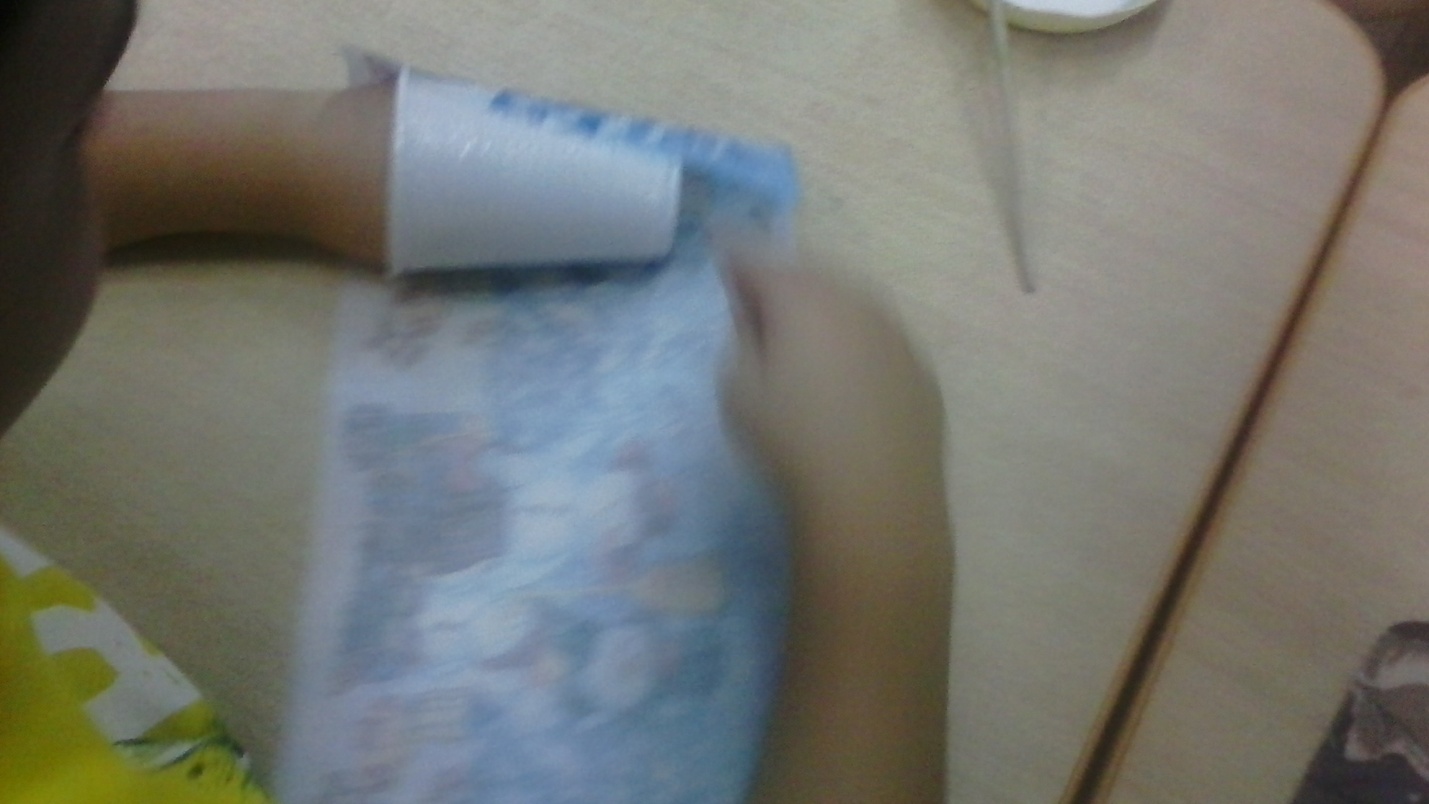 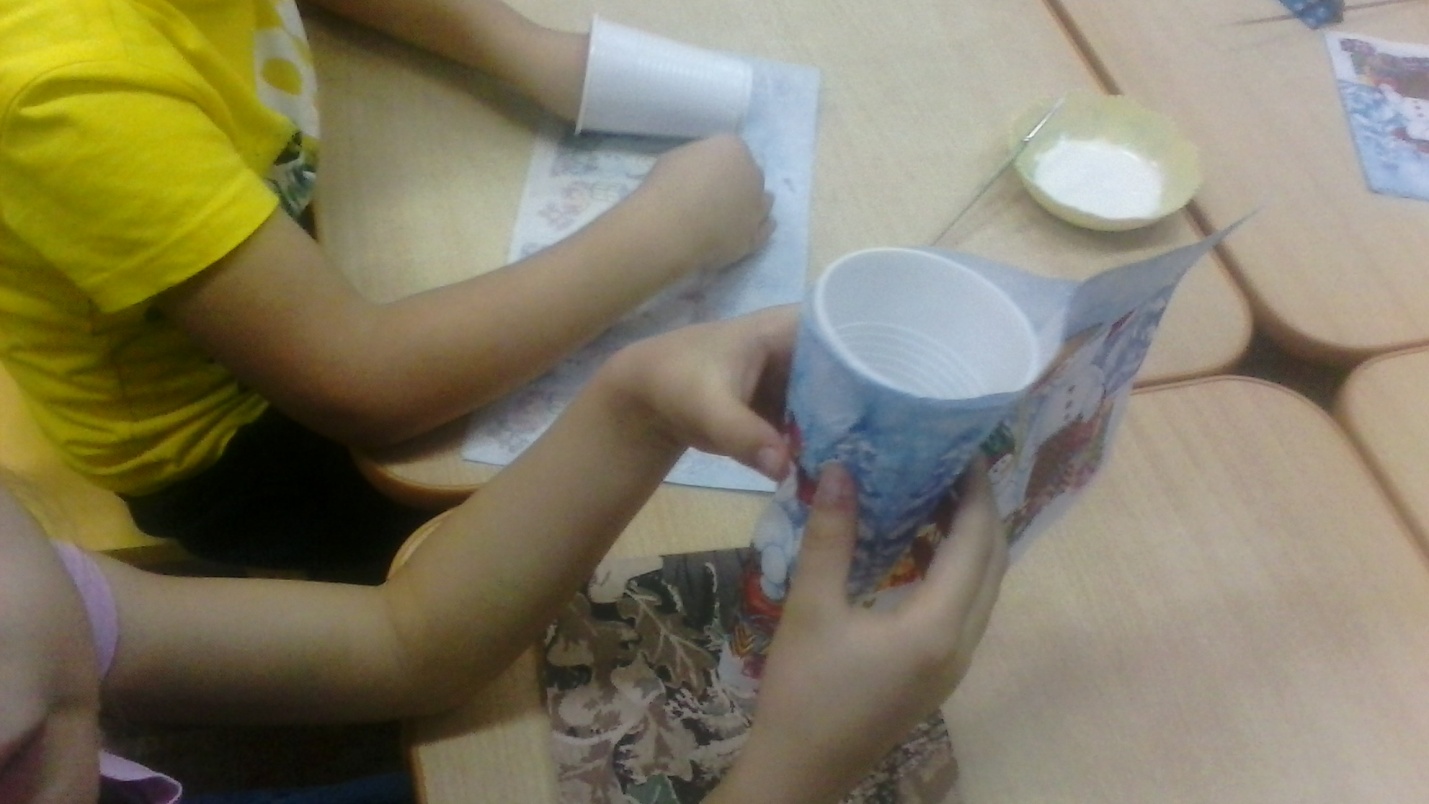 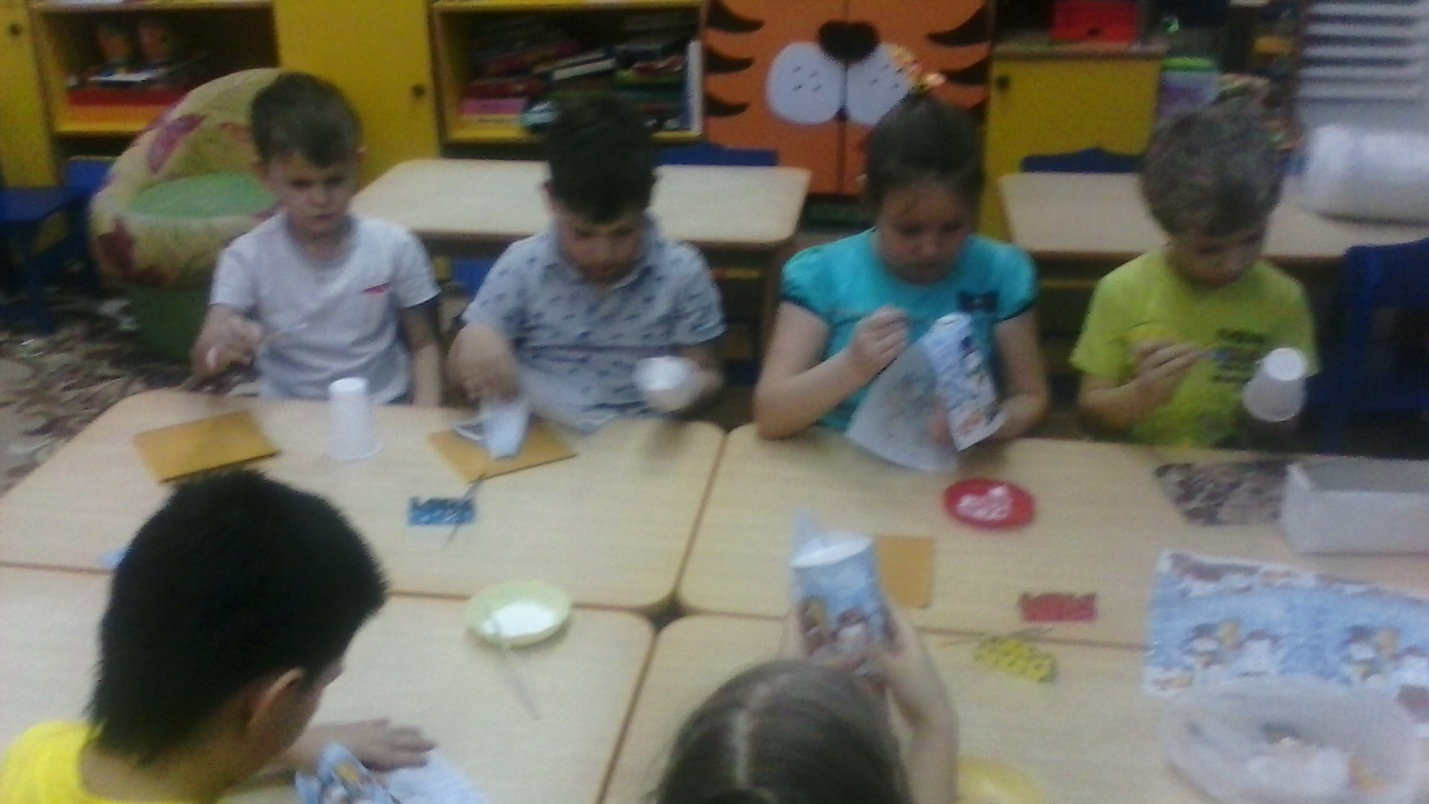 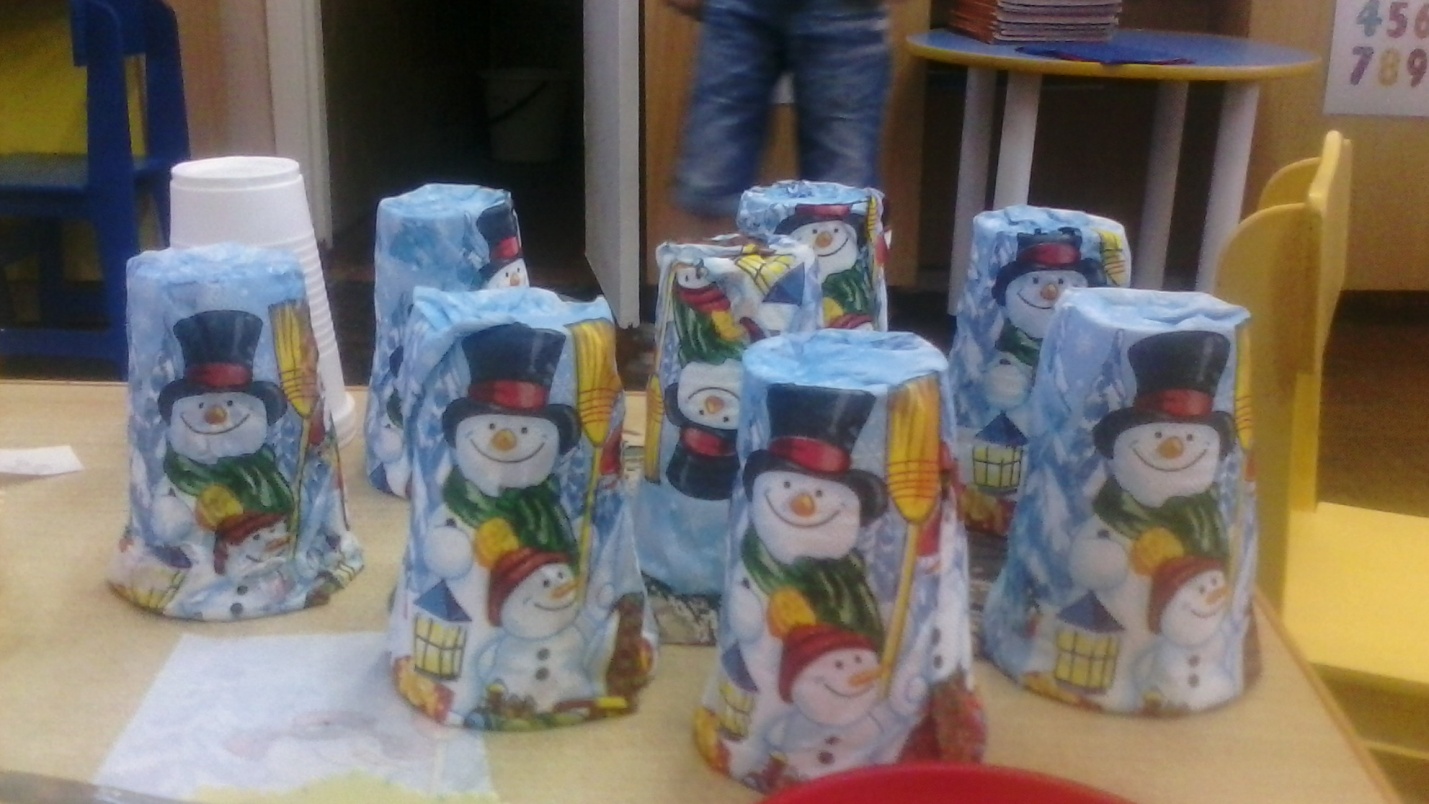 Детям,  изготавливающим ёлку даём заранее вырезанную из синтепона ёлку, кисти, зелёную гуашь.Дети при помощи кисти наносят узоры на ёлку.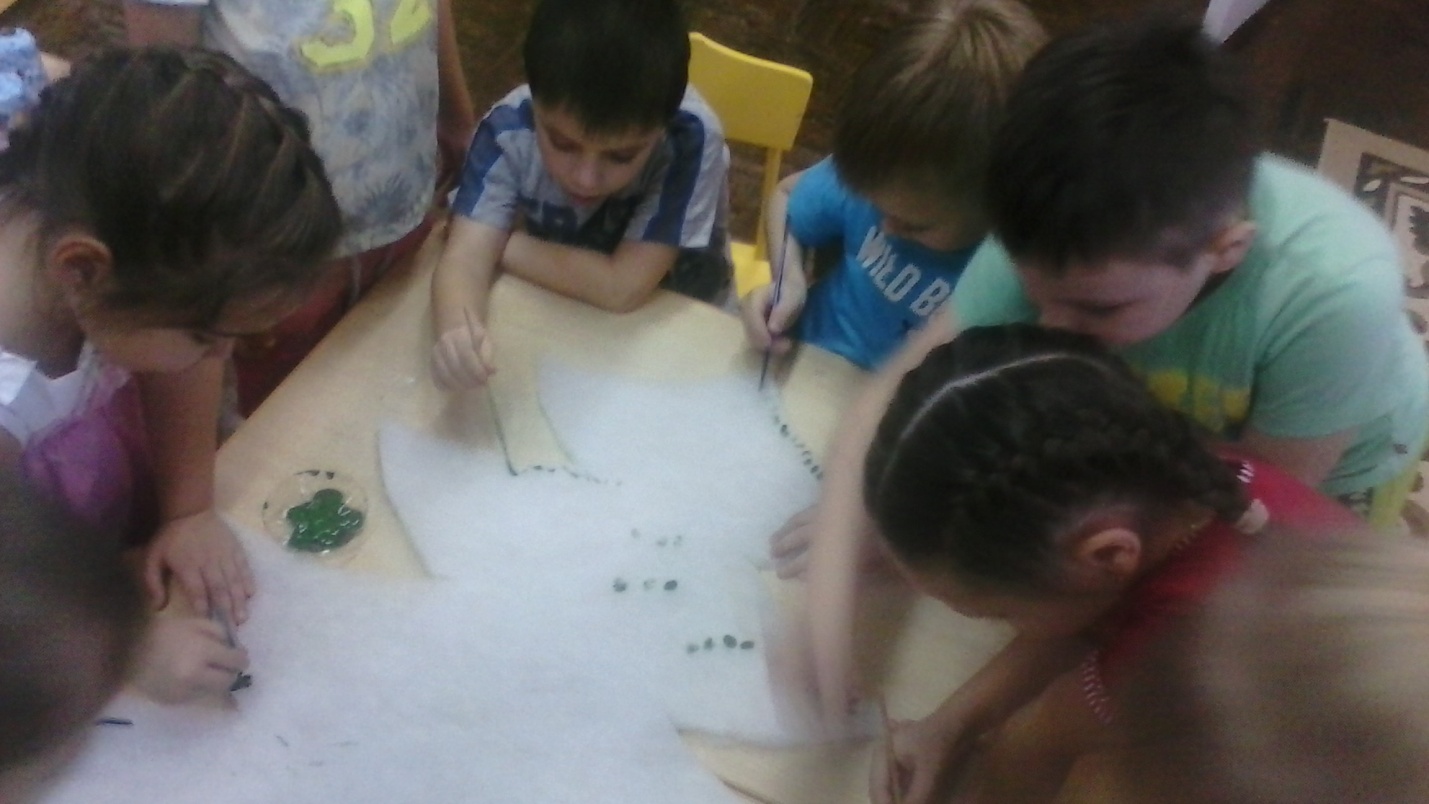 9. Ёлку нужно просушить, повешать на стену, при помощи иголок украсить колокольчиками, плоскостными украшениями, мишурой. На верхушку можно поместить звезду из бумаги.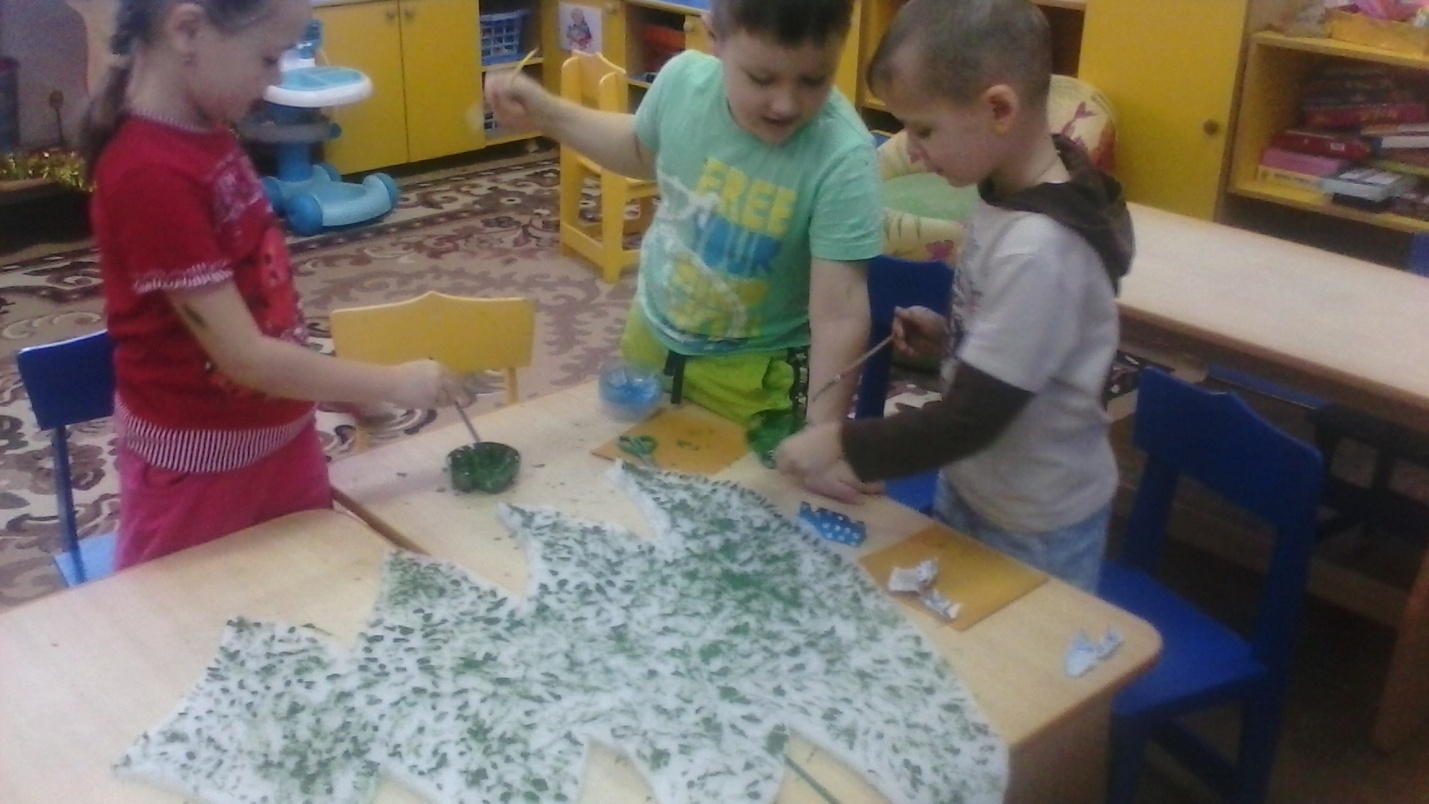 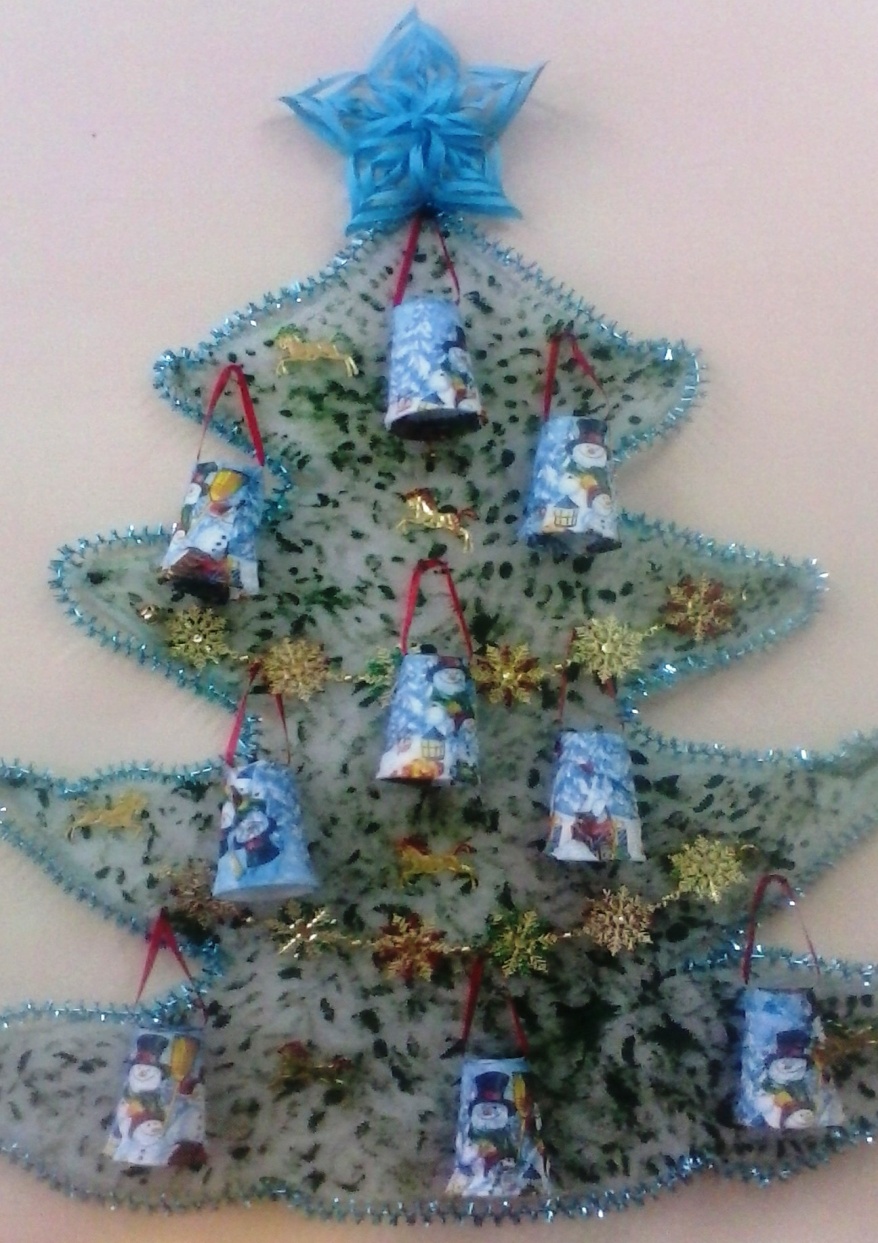 